SVENSKA HUNDKLUBBEN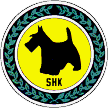  Protokoll fört vid CS-möte 2014-10-11Plats:	 Uppsalas klubbstuga i MoralundNärvarande:Tommy Holmertz, Anders Bruse, Susanne Ahlén, Anna Blomfelt, Jan-Lennart AnderssonFörhinder:	Zaima Erlandsson, Per Ola Andersson, Fanny Törnblom Frånvarande:  Emelie Lindström, Ammie Olsen, Linda Aronsson§ 63	Mötet öppnas	Ordförande hälsar alla välkomna och förklarar mötet öppnat.§ 64	Fastställande av dagordningDagordningen fastställs. § 65	Val av justerareTill justerare väljs Anna Blomfelt.§ 66 	Godkännande av tidigare protokollStyrelseprotokoll från 2014-09-13 godkänns och läggs till handlingarna.§ 67	Ekonomi: Balans- och Resultatrapport, Prognos och BudgetBalansrapport 30/9 – tillgodohavande på PG och Bankkonto är totalt 331 078 kr. Resultatrapport 30/9 - överskott på 5 222 kr.Prognos 30/9 för verksamhetsåret visar på ett underskott på 19 130 kr (att jämföra med vår 0-budget)§ 68 	ÅtgärdslistaHuvudklubbens åtgärdslista uppdateras. § 69	Mål och Handlingsplan 2014-2015Huvudklubbens handlingsplan gås igenom. Måluppfyllelsen är relativt god. Av de totalt 50 st olika aktiviteterna i handlingsplanen har 28 st genomförts och 12 st har inte påbörjats. Hälften av ej-påbörjade aktiviteter rör PR-kommittéuppgifter, och PR-kommittén har av olika skäl inte kommit igång under året.§  70 	Föranmälda ärenden (beslutsärenden)Ordförandekonferens 30 november
Beslut: Styrelsen beslutar om raminnehållet i konferensen. Konferensen ska ge riktlinjer för klubbens satsningar under nästkommande verksamhetsår:  1) Uppföljning och fortsatt arbete med prioriterade områden från förra årets konferens. 2) Nya frågor till konferensen – klubbens olika hemsidor, klubbens olika styrdokument, policy rörande blandrashundar, mål/handlingsplaner för grupper/lokalklubbar, centralt medlemsregister samt ”SHK-andan”.
Samarbete med försäkringsbolagBeslut: Försäkringsbolaget Agria kontaktas för att undersöka intresset av samarbete med Svenska Hundklubben. § 71	RapporterInbjudan till möte med IKU (International Kennel Union)Ordförande redogör IKU:s inbjudan till konferens i Moskva 7 december -2014. Styrelsen konstaterar att anslutning till internationell organisation är viktig för SHK – inte minst för att utveckla klubbens utställningsverksamhet. UK-ordförande uppdras att undersöka förutsättningarna för SHK:s deltagande i konferensen (kostnader, intresserad SHK-representant).Lokalklubbarnas arbete med Mål- och Handlingsplaner
Styrelsen beslutar att frågan lyfts till årets ordförandekonferens.Förundersökning om hur hunddatabas skulle kunna vara utformad
Anders Bruse redogör för sina synpunkter i databasfrågan. Styrelsen beslutar att hänskjuta frågan till ordförandekonferensen och samtidigt aktivt försöka rekrytera en ”IT-tekniker-grupp”, att ta fram ett databasförslag. CTK-skrivelse rörande statuter för ”Årets SHK-hund”
Centralstyrelsen konstaterar att utmärkelsen namn bör ändras, så att det tydligare framgår att syftet med den är, att ge även hundar/ekipage med mer begränsade möjligheter att klara godkända resultat i prov/tävlingar i högre klasser möjlighet att konkurrera om priset. 
Ansvarig styrelsemedlem bereder kompletteringsförslag att behandla under nästa styrelsemöte.§ 72 	Övriga frågor Mål och Handlingsplan 2015-2017 samt Budget 2015
Centralstyrelsen uppdrar åt kassör och sekreterare att presentera förslag Mål och Handlingsplan samt budgetskiss till nästa styrelsemöte. Sekreteraren uppdras ge information till kommittéerna att inkomma med förslag på Mål och Handlingsplan 2015-2017 samt budgetförslag för 2015. Kassören uppdras att ge kommittéerna information om årets budget och prognos – att använda i arbetet med budget 2015.
Avrapporteringar från klubbens centrala kommittéer
Styrelsen får statusbeskrivning från CTK, UBK samt UK. Kan noteras att utställningsverksamhetens omfattning (antal utställare) minskat påtagligt, beroende på avgångar bland domare och utställare. Finns emellertid en trend med nya aktörer...
Funktionärsavhopp
Styrelsen informeras om funktionärsavhopp från en av kommittéerna och en av lokalklubbarna.
Tillfällig ekonomigrupp
Sekreteraren redogör för de svårigheter kassören upplever i den nuvarande ekonomihanteringen. Styrelsen stöder sekreterarens och kassörens förslag att samla en mindre ekonomigrupp under hösten. Gruppen uppdras komma med förslag om hur ekonomihanteringen ska kunna förbättras till nästa verksamhetsår. 
Valberedningen
Styrelsen beslutar att bjuda in valberedningen till decembermötet. 
Publicering av organisationens protokoll på centrala hemsidan
Centralstyrelsen konstaterar att protokollen kan publiceras sedan de godkänts av resp. ordförande

§ 73	Nästa möteNästa möte bestäms – söndag 14 december i lokalklubben Västerås - med start kl. 10.00.§ 74	Mötet avslutasOrdförande avslutar mötet.Tommy Holmertz			Jan-Lennart AnderssonOrdförande				SekreterareAnna BlomfeltJusterare